MIROVNI STUDIJI 2017-2018P R I J A V A (A) PRIJAVA (B) TEKST – ANALIZA PROBLEMAVaša analiza jednog društvenog problema ili sukoba oko kojeg bi se htjeli angažirati (što vas žulja)Pomoć oko strukture:  napišite do 2 kartice teksta, opišite:Što je problem?Tko su akteri? Koje su njihove pozicije? Kako oni vide situaciju?Moj pogled i analiza!Kako i s kim mislite da treba mijenjati stvari na ovom konkretnim primjeru?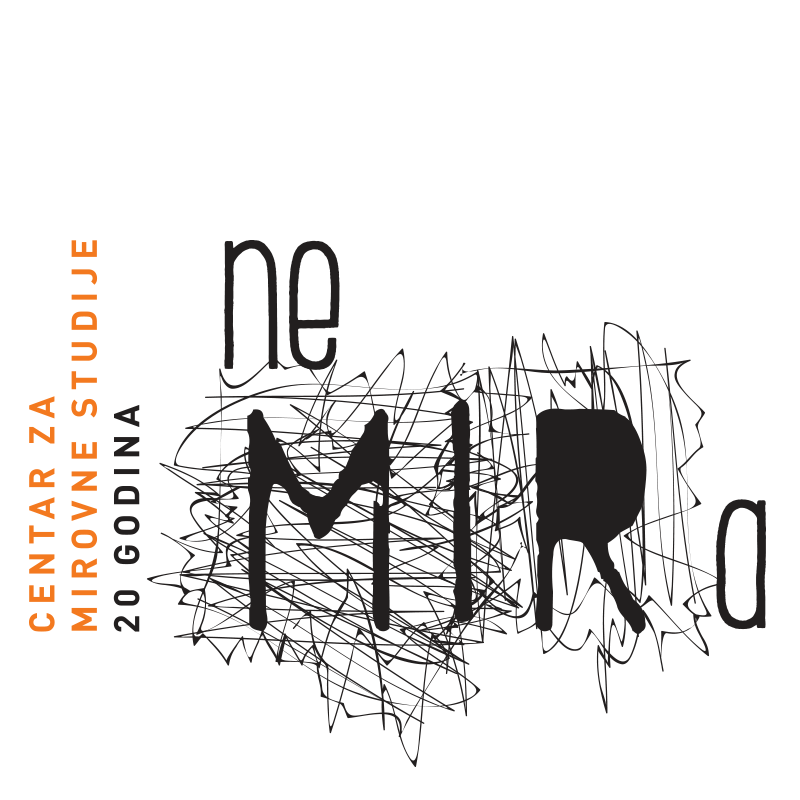 Ime i prezimeKontakt: e-mail, adresa, broj telefona/mobitelaMjesto i datum rođenjaZanimanje/Ako ste student_ica naznačite što studirate/Ako ste zaposleni, radno mjestoJeste li pohađali seminare ili neformalne edukacije sličnog tipa? Koje?Jeste li aktivni u nekoj udruzi/inicijativi civilnog društva? U kojoj? Na koji način ste uključeni?Kako ste saznali za Mirovne studije? Zašto se prijavljujete?Možete li pratiti literaturu i predavanja na engleskom jeziku?Možete li prisustvovati predavanjima: utorkom, četvrtkom (17-21) i jednu subotu mjesečno? (10 – 17)Kako planirate koristiti znanja i vještine s Mirovnih studija nakon završenog programa?